38. ระเบียงพระสถูปของพระบ๊อบ [Terraces of the Shrine of the Báb]“ในพระคัมภีร์ของพระผู้เป็นเจ้า คาร์เมลได้ชื่อว่าเป็นเนินเขาของพระผู้เป็นเจ้า เป็นสวนองุ่นของพระองค์ ด้วยพระกรุณาธิคุณของพระผู้เป็นนายแห่งการเปิดเผยพระธรรม ณ เนินเขานี้เองที่เสากระโจมถูกตั้งขึ้น ความสุขจงมีแด่ผู้ที่ไปถึง ณ ที่นั้น ความสวัสดีจงมีแด่ผู้ที่หันหน้าไปสู่เนินเขาลูกนั้น”  (พระบาฮาอุลลาห์)“หนทางอันสวยสดและสง่างามซึ่งลาดลงมาจากพระสถูปของพระบ๊อบไปตามถนนหลักอันอุดมพรจนถึงเมืองไฮฟานั้นประดับด้วยต้นไม้และทางเดินอันเขียวชอุ่ม ทอแสงเป็นประกายระยิบระยับ เป็นที่ยกย่องชมเชยของคนในภูมิภาค เป็นที่มาของความปีติยินดีและความภาคภูมิใจแก่ทางราชการในประเทศนั้น จากนี้ต่อไปหนทางนั้นจะถูกเปลี่ยนเป็นทางหลวงของบรรดากษัตริย์และผู้นำประเทศต่างๆ เป็นไปตามคำพยากรณ์ของพระผู้เป็นศูนย์กลางแห่งพระปฏิญญา”  (ท่านโชกิ เอฟเฟนดิ) “ความงามและความสง่าของอุทยานบนระเบียง คือสัญลักษณ์แห่งการปฏิรูปที่ถูกกำหนดให้เกิดขึ้นทั้งภายในหัวใจของมนุษย์บนโลกและกับสิ่งแวดล้อมภายนอกของโลก”  (สภายุติธรรมแห่งสากล)“อุทยานที่ล้อมรอบสิ่งปลูกสร้างด้วยไม้หลายหลากสีและพันธุ์เป็นเครื่องเตือนใจว่ามนุษย์ชาติสามารถอยู่ร่วมกันได้อย่างสามัคคีในท่ามกลางความแตกต่าง แสงที่ฉายมาจากอาคารพระสถูปเป็นเสมือนกระโจมไฟแห่งความหวังสำหรับมหาชนจำนวนนับไม่ถ้วนที่โหยหาชีวิตที่ตอบสนองทั้งทางวิญญาณและทางร่างกาย”  (สภายุติธรรมแห่งสากล)มีงานเปิดระเบียงอุทยานอย่างเป็นทางการบนเนินเขาคาร์เมลเมื่อเดือนพฤษภาคม พ.ศ. 2544 (ค.ศ. 2001)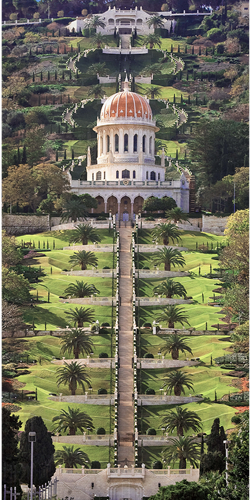 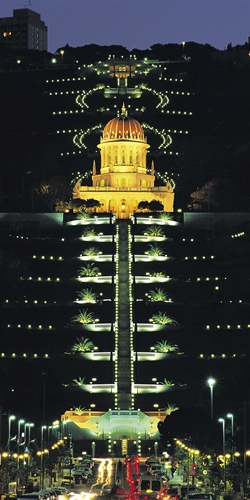 ระเบียงพระสถูปของพระบ๊อบระเบียงพระสถูปของพระบ๊อบ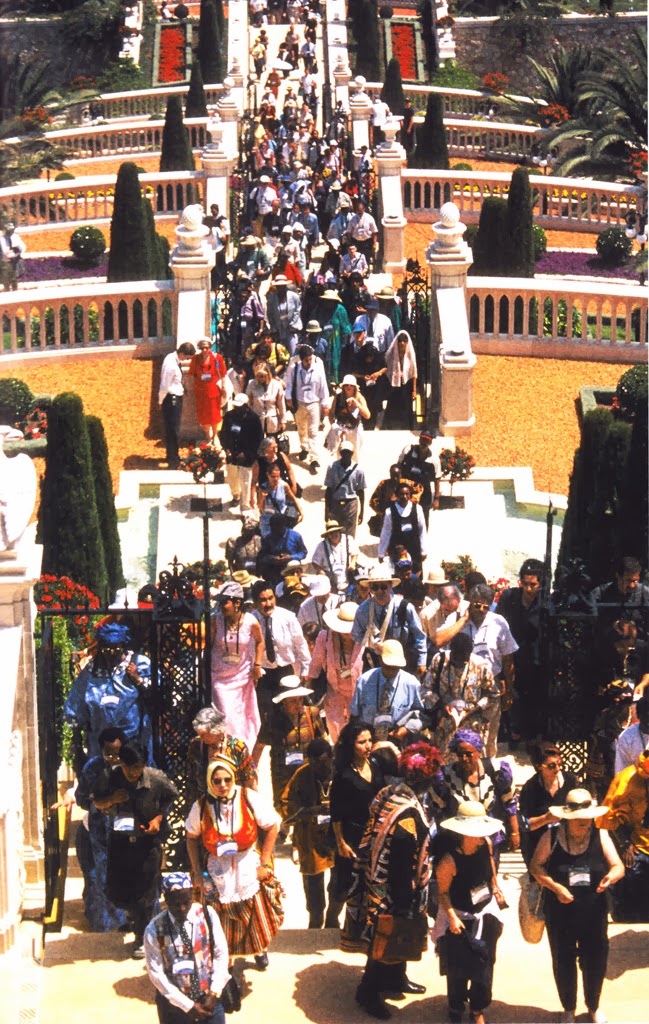 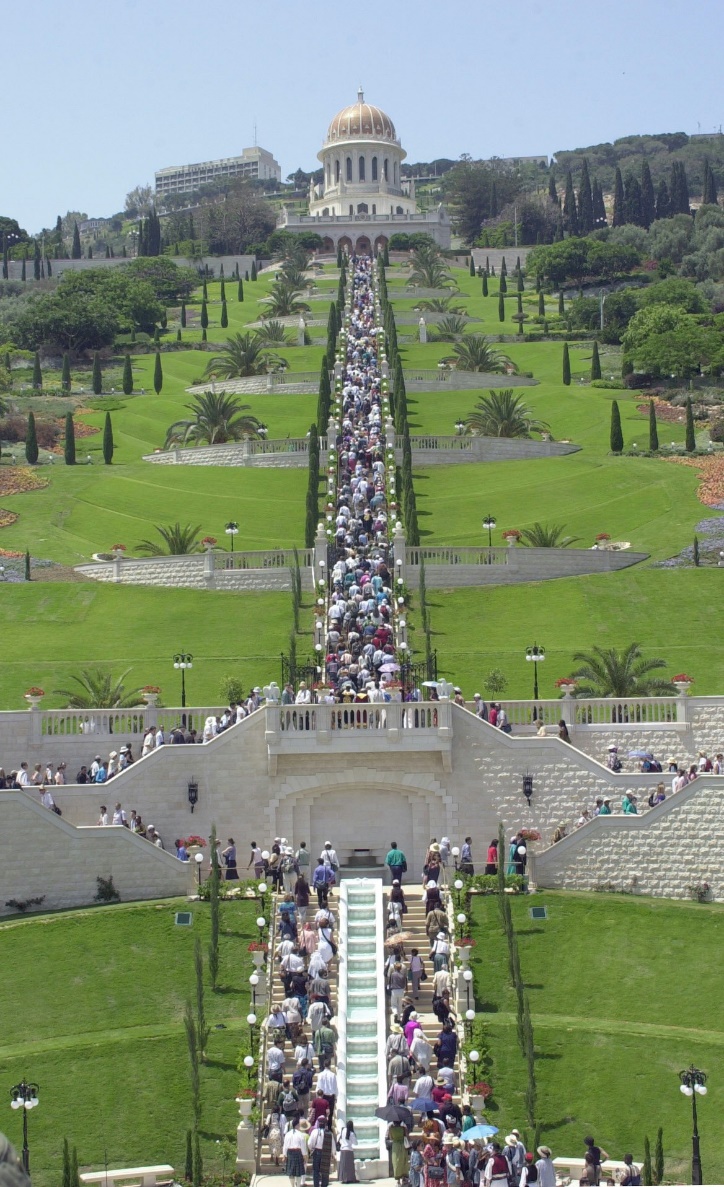 พิธีเปิดระเบียงพระสถูปของพระบ๊อบ เมื่อเดือน พฤษภาคม พ.ศ. 2544 (ค.ศ. 2001)พิธีเปิดระเบียงพระสถูปของพระบ๊อบ เมื่อเดือน พฤษภาคม พ.ศ. 2544 (ค.ศ. 2001)